DOCUMENT 1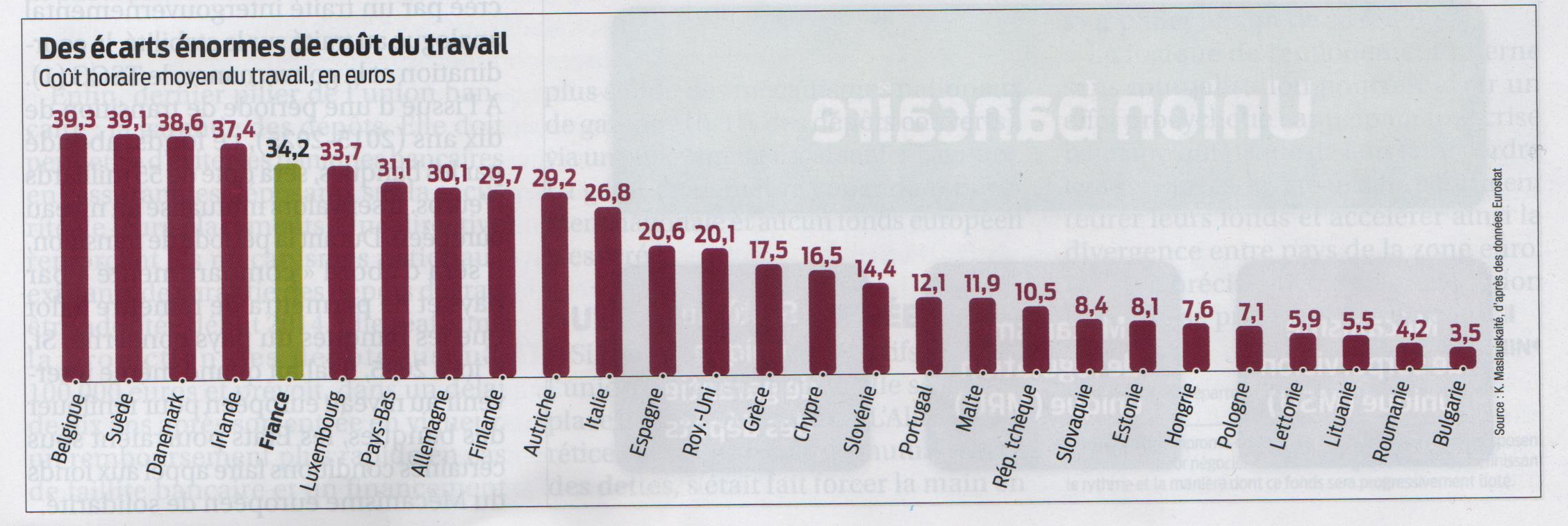 K Maslaukaité, d’après données Eurostat, alternatives économiques, l’état de l’économie 2014, HS n°100DOCUMENT 2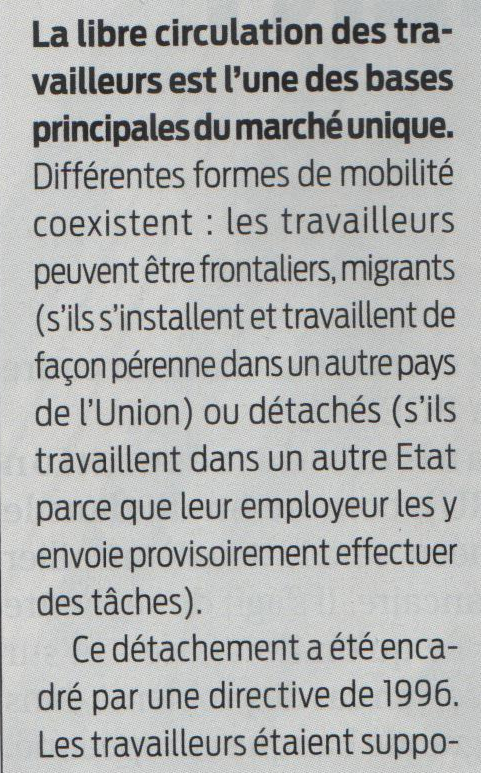 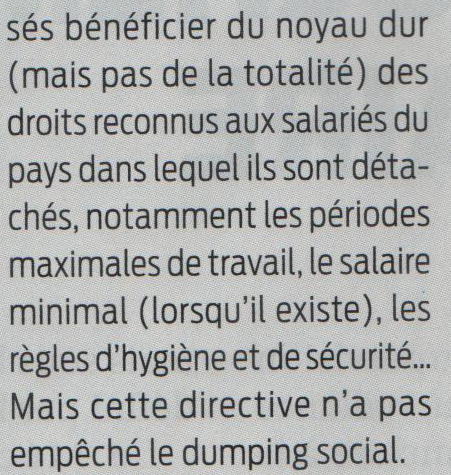 O Lacoste, L’Europe rongée par le dumping social, alternatives économiques HS n°100Académie d'AMIENS Baccalauréat ES Session 2014Epreuve orale de Sciences économiques et sociales (Enseignement spécifique : coefficient 7)N° du sujet : 14c7-1-22-3Durée de la préparation : 30 minutesLe candidat s’appuiera sur les 2 documents pour répondre à la question principale.Les questions complémentaires 2 et 3 porteront sur d’autres thèmes du programmeDurée de l'interrogation : 20 minutesThème de la question principale : Quelle est la place de l’Union européenne dans l’économie globale ?Thème de la question principale : Quelle est la place de l’Union européenne dans l’économie globale ?Thème de la question principale : Quelle est la place de l’Union européenne dans l’économie globale ?Question principale (sur 10 points) :Quelles sont les difficultés rencontrées par l’intégration européenne ? Question principale (sur 10 points) :Quelles sont les difficultés rencontrées par l’intégration européenne ? Question principale (sur 10 points) :Quelles sont les difficultés rencontrées par l’intégration européenne ? Questions complémentaires (sur 10 points) :Questions complémentaires (sur 10 points) :Questions complémentaires (sur 10 points) :1) Comparez les coûts du travail de la France, la Grèce et la Bulgarie. (document 1). (4 points)1) Comparez les coûts du travail de la France, la Grèce et la Bulgarie. (document 1). (4 points)1) Comparez les coûts du travail de la France, la Grèce et la Bulgarie. (document 1). (4 points)2) Qu’appelle t on le déclassement social en France aujourd’hui ? (3 points)2) Qu’appelle t on le déclassement social en France aujourd’hui ? (3 points)2) Qu’appelle t on le déclassement social en France aujourd’hui ? (3 points)3) Quelle est la différence entre égalité et équité. (3 points)3) Quelle est la différence entre égalité et équité. (3 points)3) Quelle est la différence entre égalité et équité. (3 points)